GUM za 3.razred – 30. 3. 2020 – 3. 4. 2020 – 2.URA(spodnje besedilo in tabelo natisni ali prepiši)-----------------------------------------------------------------------------------------------------------------LJUDSKA GLASBA – ljudske pesmi, ljudska glasbila in ljudski plesiPonavljaj petje pesmi Zajček s plesnimi koraki (plesnim vzorcem), dokler ne osvojiš.Ponovi in si zapomni! (pobarvaj rumeno)LJUDSKI PLESIOglej si posnetek: https://www.youtube.com/watch?v=BdGH_melN9I K ljudski glasbi spadajo ljudske pesmi, ljudska glasbila in ljudski plesi. Ljudska glasba je posebnost vsakega naroda. Ohranja se vrsto let iz roda v rod in se širi po ustnem izročilu. Kdo je ustvaril glasbo, ne vemo. Ljudske plese plešejo plesalci, ki so oblečeni v ljudske noše, ki se razlikujejo po pokrajinah. Včasih so ljudske plese plesali ob različnih priložnostih, kot so prazniki, poroke in kmečka opravila. Danes ljudsko izročilo ohranjajo folklorne skupine. V Novi Gorici že nekaj let deluje Folklorna skupina Gartrož, ki predstavlja Goriško nošo.                                                                                                     (pobarvaj rumeno)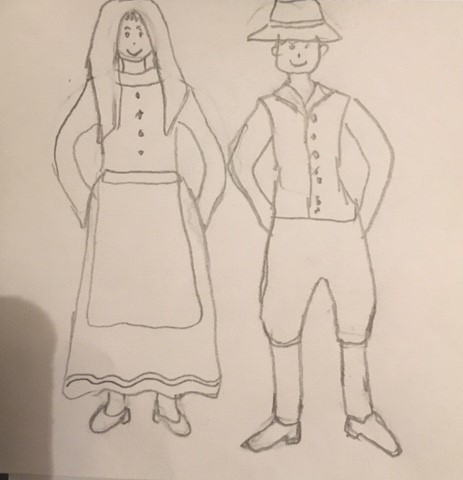 